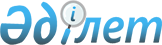 О мерах по реализации Закона Республики Казахстан от 17 февраля 2012 года "О внесении изменений и дополнений в некоторые законодательные акты Республики Казахстан по вопросам оздоровления конкурентоспособных предприятий"Распоряжение Премьер-Министра Республики Казахстан от 7 апреля 2012 года № 69-р

      1. Утвердить прилагаемый перечень нормативных правовых актов, принятие которых необходимо в целях реализации Закона Республики Казахстан от 17 февраля 2012 года «О внесении изменений и дополнений в некоторые законодательные акты Республики Казахстан по вопросам оздоровления конкурентоспособных предприятий» (далее - перечень).



      2. Министерству финансов Республики Казахстан разработать и в установленном порядке внести в Правительство Республики Казахстан проекты нормативных правовых актов согласно перечню.      Премьер-Министр                            К. Масимов

Утвержден          

распоряжением Премьер-Министра

Республики Казахстан    

от 7 апреля 2012 года № 69-р 

Перечень

нормативных правовых актов, принятие которых необходимо в целях

реализации Закона Республики Казахстан от 17 февраля 2012 года

«О внесении изменений и дополнений в некоторые законодательные

акты Республики Казахстан по вопросам оздоровления

конкурентоспособных предприятий»

      Примечание: расшифровка аббревиатур:

      МФ - Министерство финансов Республики Казахстан

      МЭРТ - Министерство экономического развития и торговли Республики Казахстан

      МСХ - Министерство сельского хозяйства Республики Казахстан

      АЗК - Агентство Республики Казахстан по защите конкуренции

      АРЕМ - Агентство Республики Казахстан по регулированию естественных монополий
					© 2012. РГП на ПХВ «Институт законодательства и правовой информации Республики Казахстан» Министерства юстиции Республики Казахстан
				№ п/пНаименование

нормативного

правового актаФорма актаГосударственные

органы,

ответственные

за исполнениеСрок

исполнения123451.О внесении изменений и

дополнений в постановление

Правительства Республики

Казахстан от 26 апреля

2006 года № 326 «Об

утверждении Правил

проведения торгов по

продаже имущества

(активов) должника»Постановление

Правительства

Республики

КазахстанМФ (созыв)

МЭРТ

МСХ

АЗК АРЕМапрель2.Об утверждении формы

заключительного отчета

реабилитационного

управляющегоПриказМФапрель3.О признании утратившими

силу некоторых приказов

Министра финансов

Республики КазахстанПриказМФапрель4.О внесении изменений и

дополнений в приказ

Министра финансов

Республики Казахстан от

15 декабря 2011 года

№ 637 «Об утверждении

Правил назначения и

отстранения

реабилитационного и

конкурсного управляющих,

администратора внешнего

наблюдения»ПриказМФапрель